Registration Form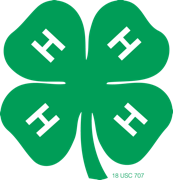 Name:_________________________________________________ Age at camp: ____________Gender: _________  Grade:____________	Race:_____________ 	T-shirt size_______________Email:______________________________  Best contact phone:__________________________ Enrolled in 4-H online:  Yes	No 	 Date submitted: _________ Member #________________Registration Requirements: To enroll in any 4-H Summer Fun Program, you must fill out 4-H Online membership and get member number, and pay registration fee for camps.Payment is required at the time of registration and can be paid with cash (exact change only), money order, or check (made payable to the : Northampton Program Fund Check boxes for which you are registeringGirls Day Out 		$20Citizenship Focus 	$100Horse Camp 		$50Tennis Camp		 $8Softball Camp 		$8Canning Camp 	$15Cross Stitching Camp 	$8All About Cake		 $10Game Day		 $153 Day Sports Camp 	$20Basketball camp 	$10Volley Ball camp 	$10Soccer camp 		$10CSI Biotech Camp	 $100Hooked on Yarn	 $12Swimming Camp 	$104-H Congress 		$150Sewing with Sara	 $15Garden to Table 	$15Hooked on Fishing	 $84-H Camp at BJP 	$420Trash to Treasure	 $8Electric Camp 		$12Camp Out		 $15Youth voice 		FreeTotal 		_______________________Paid: 	Cash	Check #________________